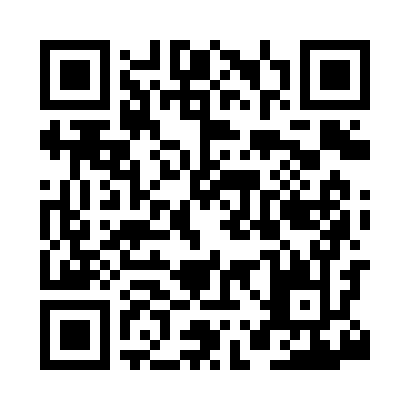 Prayer times for Crane Lake, Minnesota, USAWed 1 May 2024 - Fri 31 May 2024High Latitude Method: Angle Based RulePrayer Calculation Method: Islamic Society of North AmericaAsar Calculation Method: ShafiPrayer times provided by https://www.salahtimes.comDateDayFajrSunriseDhuhrAsrMaghribIsha1Wed4:065:501:075:078:2510:092Thu4:045:481:075:078:2610:113Fri4:015:471:075:088:2810:134Sat3:595:451:075:098:2910:155Sun3:575:441:075:098:3010:186Mon3:555:421:075:108:3210:207Tue3:525:411:065:108:3310:228Wed3:505:391:065:118:3410:249Thu3:485:381:065:118:3610:2610Fri3:455:361:065:128:3710:2811Sat3:435:351:065:128:3910:3112Sun3:415:331:065:138:4010:3313Mon3:395:321:065:138:4110:3514Tue3:375:311:065:148:4310:3715Wed3:345:291:065:148:4410:3916Thu3:325:281:065:158:4510:4217Fri3:305:271:065:158:4610:4418Sat3:285:261:065:168:4810:4619Sun3:265:251:065:168:4910:4820Mon3:245:241:075:168:5010:5021Tue3:225:221:075:178:5110:5222Wed3:205:211:075:178:5310:5423Thu3:185:201:075:188:5410:5624Fri3:165:191:075:188:5510:5825Sat3:155:191:075:198:5611:0026Sun3:135:181:075:198:5711:0227Mon3:125:171:075:208:5811:0328Tue3:125:161:075:208:5911:0329Wed3:115:151:075:209:0011:0430Thu3:115:141:085:219:0111:0531Fri3:115:141:085:219:0211:05